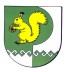 от  12 апреля  2022 г. № 240О внесении изменений в муниципальную программу «Развитие образования и повышение эффективности реализации молодежной политики Моркинского муниципального района  на 2018 – 2025 годы»Администрация Моркинского муниципального района                                 п о с т а н о в л я е т:Внести в муниципальную программу «Развитие образования и повышение эффективности реализации молодежной политики Моркинского муниципального района на 2018-2025 годы», утвержденную постановлением Администрации Моркинского муниципального района   от 31 октября 2013 года № 1023 (в редакции от 2 февраля 2022 года № 44), изменения согласно приложению.Настоящее постановление вступает в силу со дня его подписания.3.Разместить настоящее постановление на официальном интернет- портале Республики Марий Эл в разделе Администрации Моркинского муниципального района.4.Контроль за исполнением настоящего постановления возложить      на заместителя главы Администрации Моркинского муниципального района Тихонову А.М.Глава АдминистрацииМоркинского муниципального района                                 А.Н. ГолубковПриложение к постановлению Администрации Моркинского муниципального района от _12_ апреля  2022 г. № _240__ИЗМЕНЕНИЯ муниципальной программы«Развитие образования и повышение эффективности реализации молодежной политики Моркинского муниципального района на 2018-2025 годы»(далее - муниципальная программа)
1. В паспорте подпрограммы «Развитие образования на 2018-2025 годы в Моркинском муниципальном районе» муниципальной программы позиции, касающиеся целевых индикаторов  и показателей,  изложить    вследующей редакции:
В разделе II муниципальной программы «Приоритеты муниципальной политики в сфере образования и молодежной политики, цели и задачи муниципальной программы» приоритеты муниципальной политики дополнить абзацем 6 следующего содержания: «Реализация системы персонифицированного финансирования дополнительного образования детей, подразумевающая предоставление детям сертификатов дополнительного образования».В разделе III муниципальной программы «Целевые показатели (индикаторы) муниципальной программы» дополнить 13, 14 абзацами следующего содержания:«Показатель «Доля детей в возрасте от 5 до 18 лет, использующих сертификаты дополнительного образования» характеризует степень внедрения механизма персонифицированного финансирования и доступность дополнительного образования. Определяется отношением числа детей в возрасте от 5 до 18 лет, использующих сертификаты дополнительного образования, к общей численности детей в возрасте от 5 до 18 лет, проживающих на территории Моркинского муниципального района Республики Марий Эл. Рассчитывается по формуле:С = Чсерт/Чвсего, где:С – доля детей в возрасте от 5 до 18 лет, использующих сертификаты дополнительного образования;Чсерт – общая численность детей, использующих сертификаты дополнительного образования.Чвсего – численность детей в возрасте от 5 до 18 лет, проживающих на территории муниципалитета».4. В приложении 1  муниципальной программы «Сведения о показателях (индикаторах) муниципальной программы, подпрограмм, и их значениях» дополнить строкой следующего содержания:В приложении №2 муниципальной программы «Перечень ведомственных целевых программ и основных мероприятий муниципальной программы» дополнить пунктом 1.10 строкой  следующего содержания:В приложении 4 муниципальной программы «Ресурсное обеспечение реализации муниципальной программы Моркинского муниципального района «Развитие образования и повышения эффективности деятельности молодежной политики на 2018-2025 года»   за счет средств муниципального бюджета» ресурсное обеспечение реализации подпрограммы 1 «Развитие образования на 2018-2025 годы в Моркинском муниципальном районе» изложить строкой следующего содержания:_______________МОРКО МУНИЦИПАЛЬНЫЙ  РАЙОН АДМИНИСТРАЦИЙПУНЧАЛАДМИНИСТРАЦИЯМОРКИНСКОГО МУНИЦИПАЛЬНОГО  РАЙОНАПОСТАНОВЛЕНИЕЦелевые индикаторы и показатели подпрограммыПоказатели результатов:- доля обучающихся в общеобразовательных организациях, отвечающим современным требованиям к условиям образовательного процесса в общей численности обучающихся;- доля выпускников образовательных организаций, получивших документы государственного образца;- доля работников системы образования, прошедших повышение квалификации;- удельный вес детей-сирот и детей, оставшихся без попечения родителей, переданных на воспитание в семьи, процентов от общей численности детей-сирот и детей, оставшихся без попечения родителей, находящихся в государственных образовательных организациях для данной категории;- доля образовательных организаций, отвечающих действующим требованиям норм и правил пожарной безопасности, санитарных правил и норматив;- доля детей в возрасте от 5 до 18 лет, охваченных дополнительным образованием;- доля детей в возрасте от 5 до 18 лет, имеющих право
на получение дополнительного образования в рамках системы персонифицированного финансирования в общей численности детей в возрасте от 5 до 18 лет;
-доля детей в возрасте 5 - 18 лет, охваченных
дополнительными общеобразовательными программами, в том числе дополнительными общеобразовательными программами технической и естественнонаучной направленности;
-доля детей в возрасте 7-18 лет, охваченных
организованными формами отдыха, оздоровления                       и занятости детей в каникулярный период, от общей
численности детей в возрасте 7-18 лет;
-число общеобразовательных организаций, расположенных в сельской местности, обновивших материально-техническую базу для реализации основных и дополнительных общеобразовательных программ цифрового, естественнонаучного и гуманитарного профилей;Nп/пПоказатель (индикатор) (наименование)Единица измеренияЗначения показателейЗначения показателейЗначения показателейЗначения показателейNп/пПоказатель (индикатор) (наименование)Единица измерения202220232024202511Доля детей в возрасте от 5 до 18 лет, имеющих право на получение дополнительного образования в рамках системы персонифицированного финансирования в общей численности детей в возрасте от 5 до 18 лет.%25252525№ п/пНомер и наименование ведомственной целевой программы, основного мероприятияОтветственный исполнительСрокСрокОжидаемый непосредственный результат (краткое описание)Последствия не реализации ведомственной целевой программы, основного мероприятияСвязь с показателями подпрограммы№ п/пНомер и наименование ведомственной целевой программы, основного мероприятияОтветственный исполнительНачало реализацииОкончание реализацииОжидаемый непосредственный результат (краткое описание)Последствия не реализации ведомственной целевой программы, основного мероприятияСвязь с показателями подпрограммы1.10Развитие системы дополнительного образования, обеспечение функционирования системы персонифицированного дополнительного образования детейОтдел образования20222024Увеличение доли  детей охваченных дополнительным образованием, обеспечение свободы выбора образовательных программ, равенство доступа к дополнительному образованию за счет средств бюджетов бюджетной системы, легкость и оперативность смены осваиваемых образовательных программСнижение удовлетворенности обучающихся и их родителей услугами дополнительного образования, отказ от некоторых мероприятий, уменьшение программ персонифицированного финансирования дополнительного образования детейОхват детей в возрасте от 5 до 18 лет, имеющих право на получение дополнительного образования в рамках системы персонифицированного финансированияКоличество созданных новых мест образовательных организаций различных типов для реализации дополнительных общеобразовательных общеразвивающих программ всех направленностейНаименование муниципальной программы, подпрограммы, МЦП, основного мероприятияОтветственный исполнительКод бюджетной классификацииРасходы (тыс. руб.) по годамРасходы (тыс. руб.) по годамРасходы (тыс. руб.) по годамРасходы (тыс. руб.) по годамРасходы (тыс. руб.) по годамРасходы (тыс. руб.) по годамРасходы (тыс. руб.) по годамРасходы (тыс. руб.) по годамНаименование муниципальной программы, подпрограммы, МЦП, основного мероприятияОтветственный исполнительКод бюджетной классификации20182019202020212022202320242025Основное мероприятие1.10Обеспечение функционирования системы персонифицированного финансирования дополнительного образования детей974 1703 0110129871 611 241000987 570,003487500,003678 500,003870000,00